Table 9.1 Science, arts and professional qualifications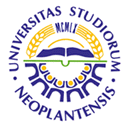 UNIVERSITY OF NOVI SADFACULTY OF AGRICULTURE 21000 NOVI SAD, TRG DOSITEJA OBRADOVIĆA 8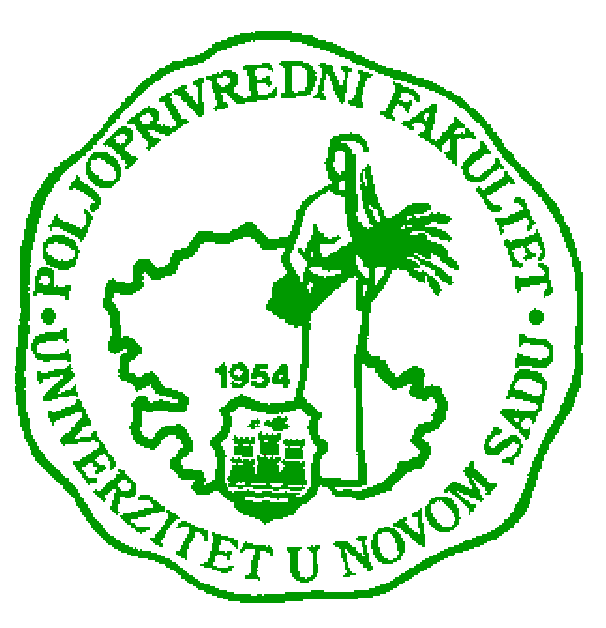 Study Programme AccreditationUNDERGRADUATE ACADEMIC STUDIES                                     ANIMAL SCIENCEName and last name:Name and last name:Name and last name:Name and last name:Name and last name:Name and last name:Name and last name:Name and last name:Mirko M. IvkovićMirko M. IvkovićMirko M. IvkovićMirko M. IvkovićMirko M. IvkovićAcademic title:Academic title:Academic title:Academic title:Academic title:Academic title:Academic title:Academic title:Teaching assistantTeaching assistantTeaching assistantTeaching assistantTeaching assistantName of the institution where the teacher works full time and starting date:Name of the institution where the teacher works full time and starting date:Name of the institution where the teacher works full time and starting date:Name of the institution where the teacher works full time and starting date:Name of the institution where the teacher works full time and starting date:Name of the institution where the teacher works full time and starting date:Name of the institution where the teacher works full time and starting date:Name of the institution where the teacher works full time and starting date:Faculty of Agriculture, Novi Sad, 04.05.2010.Faculty of Agriculture, Novi Sad, 04.05.2010.Faculty of Agriculture, Novi Sad, 04.05.2010.Faculty of Agriculture, Novi Sad, 04.05.2010.Faculty of Agriculture, Novi Sad, 04.05.2010.Scientific or art field:Scientific or art field:Scientific or art field:Scientific or art field:Scientific or art field:Scientific or art field:Scientific or art field:Scientific or art field:Animal NutritionAnimal NutritionAnimal NutritionAnimal NutritionAnimal NutritionAcademic carieerAcademic carieerAcademic carieerAcademic carieerAcademic carieerAcademic carieerAcademic carieerAcademic carieerAcademic carieerAcademic carieerAcademic carieerAcademic carieerAcademic carieerYearInstitutionInstitutionInstitutionInstitutionInstitutionFieldFieldAcademic title election:Academic title election:Academic title election:Academic title election:Academic title election:2010Faculty of Agriculture, Novi SadFaculty of Agriculture, Novi SadFaculty of Agriculture, Novi SadFaculty of Agriculture, Novi SadFaculty of Agriculture, Novi SadAnimal NutritionAnimal NutritionMaster thesisMaster thesisMaster thesisMaster thesisMaster thesis2009Faculty of Agriculture, Novi SadFaculty of Agriculture, Novi SadFaculty of Agriculture, Novi SadFaculty of Agriculture, Novi SadFaculty of Agriculture, Novi SadAnimal NutritionAnimal NutritionBachelor's thesisBachelor's thesisBachelor's thesisBachelor's thesisBachelor's thesis2008Faculty of Agriculture, Novi SadFaculty of Agriculture, Novi SadFaculty of Agriculture, Novi SadFaculty of Agriculture, Novi SadFaculty of Agriculture, Novi SadAnimal NutritionAnimal NutritionList of courses being held by the teacher in the accredited study programmesList of courses being held by the teacher in the accredited study programmesList of courses being held by the teacher in the accredited study programmesList of courses being held by the teacher in the accredited study programmesList of courses being held by the teacher in the accredited study programmesList of courses being held by the teacher in the accredited study programmesList of courses being held by the teacher in the accredited study programmesList of courses being held by the teacher in the accredited study programmesList of courses being held by the teacher in the accredited study programmesList of courses being held by the teacher in the accredited study programmesList of courses being held by the teacher in the accredited study programmesList of courses being held by the teacher in the accredited study programmesList of courses being held by the teacher in the accredited study programmesIDCourse nameCourse nameCourse nameCourse nameCourse nameCourse nameStudy programme name, study typeStudy programme name, study typeStudy programme name, study typeNumber of active teaching classes1.1.3OST4O17Animal nutritionAnimal nutritionAnimal nutritionAnimal nutritionAnimal nutritionAnimal nutritionAnimal Science, UndergraduateAnimal Science, UndergraduateAnimal Science, Undergraduate0+1,52.2.3OST6O26Ruminant nutritionRuminant nutritionRuminant nutritionRuminant nutritionRuminant nutritionRuminant nutritionAnimal Science, UndergraduateAnimal Science, UndergraduateAnimal Science, Undergraduate0+33.3.3OST7I46Application of software in animal nutritionApplication of software in animal nutritionApplication of software in animal nutritionApplication of software in animal nutritionApplication of software in animal nutritionApplication of software in animal nutritionAnimal Science, UndergraduateAnimal Science, UndergraduateAnimal Science, Undergraduate0+24.4.3IVM5O25NutritionNutritionNutritionNutritionNutritionNutritionVeterinary Medicine, IntegratedVeterinary Medicine, IntegratedVeterinary Medicine, Integrated0+1,55.5.3OOP6O26Animal nutritionAnimal nutritionAnimal nutritionAnimal nutritionAnimal nutritionAnimal nutritionOrganic production, UndergraduateOrganic production, UndergraduateOrganic production, Undergraduate0+16.6.3OAE2O08Livestock production with nutritionLivestock production with nutritionLivestock production with nutritionLivestock production with nutritionLivestock production with nutritionLivestock production with nutritionAgricultural Economics, UndergraduateAgricultural Economics, UndergraduateAgricultural Economics, Undergraduate0+17.7.3MST1I07Mathematical models in animal nutritionMathematical models in animal nutritionMathematical models in animal nutritionMathematical models in animal nutritionMathematical models in animal nutritionMathematical models in animal nutritionAnimal Science, MasterAnimal Science, MasterAnimal Science, Master0+28.8.3MST1I17Cattle nutritionCattle nutritionCattle nutritionCattle nutritionCattle nutritionCattle nutritionAnimal Science, MasterAnimal Science, MasterAnimal Science, Master0+2Representative refferences (minimum 5, not more than 10)Representative refferences (minimum 5, not more than 10)Representative refferences (minimum 5, not more than 10)Representative refferences (minimum 5, not more than 10)Representative refferences (minimum 5, not more than 10)Representative refferences (minimum 5, not more than 10)Representative refferences (minimum 5, not more than 10)Representative refferences (minimum 5, not more than 10)Representative refferences (minimum 5, not more than 10)Representative refferences (minimum 5, not more than 10)Representative refferences (minimum 5, not more than 10)Representative refferences (minimum 5, not more than 10)Representative refferences (minimum 5, not more than 10)Ivković M., Perić L., Žikić D., Cvetković D., Glamočić D., Spring P. (2012): Effects of a novel carbohydrate fraction on broiler performance and intestinal function. South African Journal of Animal Science, 42(2), 131-138.Ivković M., Perić L., Žikić D., Cvetković D., Glamočić D., Spring P. (2012): Effects of a novel carbohydrate fraction on broiler performance and intestinal function. South African Journal of Animal Science, 42(2), 131-138.Ivković M., Perić L., Žikić D., Cvetković D., Glamočić D., Spring P. (2012): Effects of a novel carbohydrate fraction on broiler performance and intestinal function. South African Journal of Animal Science, 42(2), 131-138.Ivković M., Perić L., Žikić D., Cvetković D., Glamočić D., Spring P. (2012): Effects of a novel carbohydrate fraction on broiler performance and intestinal function. South African Journal of Animal Science, 42(2), 131-138.Ivković M., Perić L., Žikić D., Cvetković D., Glamočić D., Spring P. (2012): Effects of a novel carbohydrate fraction on broiler performance and intestinal function. South African Journal of Animal Science, 42(2), 131-138.Ivković M., Perić L., Žikić D., Cvetković D., Glamočić D., Spring P. (2012): Effects of a novel carbohydrate fraction on broiler performance and intestinal function. South African Journal of Animal Science, 42(2), 131-138.Ivković M., Perić L., Žikić D., Cvetković D., Glamočić D., Spring P. (2012): Effects of a novel carbohydrate fraction on broiler performance and intestinal function. South African Journal of Animal Science, 42(2), 131-138.Ivković M., Perić L., Žikić D., Cvetković D., Glamočić D., Spring P. (2012): Effects of a novel carbohydrate fraction on broiler performance and intestinal function. South African Journal of Animal Science, 42(2), 131-138.Ivković M., Perić L., Žikić D., Cvetković D., Glamočić D., Spring P. (2012): Effects of a novel carbohydrate fraction on broiler performance and intestinal function. South African Journal of Animal Science, 42(2), 131-138.Ivković M., Perić L., Žikić D., Cvetković D., Glamočić D., Spring P. (2012): Effects of a novel carbohydrate fraction on broiler performance and intestinal function. South African Journal of Animal Science, 42(2), 131-138.Ivković M., Perić L., Žikić D., Cvetković D., Glamočić D., Spring P. (2012): Effects of a novel carbohydrate fraction on broiler performance and intestinal function. South African Journal of Animal Science, 42(2), 131-138.Ivković M., Perić L., Žikić D., Cvetković D., Glamočić D., Spring P. (2012): Effects of a novel carbohydrate fraction on broiler performance and intestinal function. South African Journal of Animal Science, 42(2), 131-138.Ivković M., Perić L., Žikić D., Jajić I., Glamočić D. (2012): Effect of rapeseed meal on nutrient digestibility in broiler chickens. 6th Central European Congress on Food, CEFood2012, May 23-26. Proceedings, 1525-1529.Ivković M., Perić L., Žikić D., Jajić I., Glamočić D. (2012): Effect of rapeseed meal on nutrient digestibility in broiler chickens. 6th Central European Congress on Food, CEFood2012, May 23-26. Proceedings, 1525-1529.Ivković M., Perić L., Žikić D., Jajić I., Glamočić D. (2012): Effect of rapeseed meal on nutrient digestibility in broiler chickens. 6th Central European Congress on Food, CEFood2012, May 23-26. Proceedings, 1525-1529.Ivković M., Perić L., Žikić D., Jajić I., Glamočić D. (2012): Effect of rapeseed meal on nutrient digestibility in broiler chickens. 6th Central European Congress on Food, CEFood2012, May 23-26. Proceedings, 1525-1529.Ivković M., Perić L., Žikić D., Jajić I., Glamočić D. (2012): Effect of rapeseed meal on nutrient digestibility in broiler chickens. 6th Central European Congress on Food, CEFood2012, May 23-26. Proceedings, 1525-1529.Ivković M., Perić L., Žikić D., Jajić I., Glamočić D. (2012): Effect of rapeseed meal on nutrient digestibility in broiler chickens. 6th Central European Congress on Food, CEFood2012, May 23-26. Proceedings, 1525-1529.Ivković M., Perić L., Žikić D., Jajić I., Glamočić D. (2012): Effect of rapeseed meal on nutrient digestibility in broiler chickens. 6th Central European Congress on Food, CEFood2012, May 23-26. Proceedings, 1525-1529.Ivković M., Perić L., Žikić D., Jajić I., Glamočić D. (2012): Effect of rapeseed meal on nutrient digestibility in broiler chickens. 6th Central European Congress on Food, CEFood2012, May 23-26. Proceedings, 1525-1529.Ivković M., Perić L., Žikić D., Jajić I., Glamočić D. (2012): Effect of rapeseed meal on nutrient digestibility in broiler chickens. 6th Central European Congress on Food, CEFood2012, May 23-26. Proceedings, 1525-1529.Ivković M., Perić L., Žikić D., Jajić I., Glamočić D. (2012): Effect of rapeseed meal on nutrient digestibility in broiler chickens. 6th Central European Congress on Food, CEFood2012, May 23-26. Proceedings, 1525-1529.Ivković M., Perić L., Žikić D., Jajić I., Glamočić D. (2012): Effect of rapeseed meal on nutrient digestibility in broiler chickens. 6th Central European Congress on Food, CEFood2012, May 23-26. Proceedings, 1525-1529.Ivković M., Perić L., Žikić D., Jajić I., Glamočić D. (2012): Effect of rapeseed meal on nutrient digestibility in broiler chickens. 6th Central European Congress on Food, CEFood2012, May 23-26. Proceedings, 1525-1529.Ivković M., Perić L., Beuković D., Glamočić D., Spring P., Nollet L. (2011): Effect of different concentrations of a natural carbohydrate fraction on performance of broiler chickens. 18th European Symposium on Poultry Nutrition, October 31-November 04. Proceedings, 760-761.Ivković M., Perić L., Beuković D., Glamočić D., Spring P., Nollet L. (2011): Effect of different concentrations of a natural carbohydrate fraction on performance of broiler chickens. 18th European Symposium on Poultry Nutrition, October 31-November 04. Proceedings, 760-761.Ivković M., Perić L., Beuković D., Glamočić D., Spring P., Nollet L. (2011): Effect of different concentrations of a natural carbohydrate fraction on performance of broiler chickens. 18th European Symposium on Poultry Nutrition, October 31-November 04. Proceedings, 760-761.Ivković M., Perić L., Beuković D., Glamočić D., Spring P., Nollet L. (2011): Effect of different concentrations of a natural carbohydrate fraction on performance of broiler chickens. 18th European Symposium on Poultry Nutrition, October 31-November 04. Proceedings, 760-761.Ivković M., Perić L., Beuković D., Glamočić D., Spring P., Nollet L. (2011): Effect of different concentrations of a natural carbohydrate fraction on performance of broiler chickens. 18th European Symposium on Poultry Nutrition, October 31-November 04. Proceedings, 760-761.Ivković M., Perić L., Beuković D., Glamočić D., Spring P., Nollet L. (2011): Effect of different concentrations of a natural carbohydrate fraction on performance of broiler chickens. 18th European Symposium on Poultry Nutrition, October 31-November 04. Proceedings, 760-761.Ivković M., Perić L., Beuković D., Glamočić D., Spring P., Nollet L. (2011): Effect of different concentrations of a natural carbohydrate fraction on performance of broiler chickens. 18th European Symposium on Poultry Nutrition, October 31-November 04. Proceedings, 760-761.Ivković M., Perić L., Beuković D., Glamočić D., Spring P., Nollet L. (2011): Effect of different concentrations of a natural carbohydrate fraction on performance of broiler chickens. 18th European Symposium on Poultry Nutrition, October 31-November 04. Proceedings, 760-761.Ivković M., Perić L., Beuković D., Glamočić D., Spring P., Nollet L. (2011): Effect of different concentrations of a natural carbohydrate fraction on performance of broiler chickens. 18th European Symposium on Poultry Nutrition, October 31-November 04. Proceedings, 760-761.Ivković M., Perić L., Beuković D., Glamočić D., Spring P., Nollet L. (2011): Effect of different concentrations of a natural carbohydrate fraction on performance of broiler chickens. 18th European Symposium on Poultry Nutrition, October 31-November 04. Proceedings, 760-761.Ivković M., Perić L., Beuković D., Glamočić D., Spring P., Nollet L. (2011): Effect of different concentrations of a natural carbohydrate fraction on performance of broiler chickens. 18th European Symposium on Poultry Nutrition, October 31-November 04. Proceedings, 760-761.Ivković M., Perić L., Beuković D., Glamočić D., Spring P., Nollet L. (2011): Effect of different concentrations of a natural carbohydrate fraction on performance of broiler chickens. 18th European Symposium on Poultry Nutrition, October 31-November 04. Proceedings, 760-761.Ivković M., Perić L., Jajić I., Glamočić D. (2010): Utvrđivanje prividne metaboličke energije smeša kod brojlerskih pilića. 21. simpozijum „Stočarstvo, veterinarska medicina i ekonomika u ruralnom razvoju i proizvodnji zdravstveno bezbedne hrane“  sa međunarodnim učešćem, 20-27. jun. Zbornik kratkih sažetaka, 122.Ivković M., Perić L., Jajić I., Glamočić D. (2010): Utvrđivanje prividne metaboličke energije smeša kod brojlerskih pilića. 21. simpozijum „Stočarstvo, veterinarska medicina i ekonomika u ruralnom razvoju i proizvodnji zdravstveno bezbedne hrane“  sa međunarodnim učešćem, 20-27. jun. Zbornik kratkih sažetaka, 122.Ivković M., Perić L., Jajić I., Glamočić D. (2010): Utvrđivanje prividne metaboličke energije smeša kod brojlerskih pilića. 21. simpozijum „Stočarstvo, veterinarska medicina i ekonomika u ruralnom razvoju i proizvodnji zdravstveno bezbedne hrane“  sa međunarodnim učešćem, 20-27. jun. Zbornik kratkih sažetaka, 122.Ivković M., Perić L., Jajić I., Glamočić D. (2010): Utvrđivanje prividne metaboličke energije smeša kod brojlerskih pilića. 21. simpozijum „Stočarstvo, veterinarska medicina i ekonomika u ruralnom razvoju i proizvodnji zdravstveno bezbedne hrane“  sa međunarodnim učešćem, 20-27. jun. Zbornik kratkih sažetaka, 122.Ivković M., Perić L., Jajić I., Glamočić D. (2010): Utvrđivanje prividne metaboličke energije smeša kod brojlerskih pilića. 21. simpozijum „Stočarstvo, veterinarska medicina i ekonomika u ruralnom razvoju i proizvodnji zdravstveno bezbedne hrane“  sa međunarodnim učešćem, 20-27. jun. Zbornik kratkih sažetaka, 122.Ivković M., Perić L., Jajić I., Glamočić D. (2010): Utvrđivanje prividne metaboličke energije smeša kod brojlerskih pilića. 21. simpozijum „Stočarstvo, veterinarska medicina i ekonomika u ruralnom razvoju i proizvodnji zdravstveno bezbedne hrane“  sa međunarodnim učešćem, 20-27. jun. Zbornik kratkih sažetaka, 122.Ivković M., Perić L., Jajić I., Glamočić D. (2010): Utvrđivanje prividne metaboličke energije smeša kod brojlerskih pilića. 21. simpozijum „Stočarstvo, veterinarska medicina i ekonomika u ruralnom razvoju i proizvodnji zdravstveno bezbedne hrane“  sa međunarodnim učešćem, 20-27. jun. Zbornik kratkih sažetaka, 122.Ivković M., Perić L., Jajić I., Glamočić D. (2010): Utvrđivanje prividne metaboličke energije smeša kod brojlerskih pilića. 21. simpozijum „Stočarstvo, veterinarska medicina i ekonomika u ruralnom razvoju i proizvodnji zdravstveno bezbedne hrane“  sa međunarodnim učešćem, 20-27. jun. Zbornik kratkih sažetaka, 122.Ivković M., Perić L., Jajić I., Glamočić D. (2010): Utvrđivanje prividne metaboličke energije smeša kod brojlerskih pilića. 21. simpozijum „Stočarstvo, veterinarska medicina i ekonomika u ruralnom razvoju i proizvodnji zdravstveno bezbedne hrane“  sa međunarodnim učešćem, 20-27. jun. Zbornik kratkih sažetaka, 122.Ivković M., Perić L., Jajić I., Glamočić D. (2010): Utvrđivanje prividne metaboličke energije smeša kod brojlerskih pilića. 21. simpozijum „Stočarstvo, veterinarska medicina i ekonomika u ruralnom razvoju i proizvodnji zdravstveno bezbedne hrane“  sa međunarodnim učešćem, 20-27. jun. Zbornik kratkih sažetaka, 122.Ivković M., Perić L., Jajić I., Glamočić D. (2010): Utvrđivanje prividne metaboličke energije smeša kod brojlerskih pilića. 21. simpozijum „Stočarstvo, veterinarska medicina i ekonomika u ruralnom razvoju i proizvodnji zdravstveno bezbedne hrane“  sa međunarodnim učešćem, 20-27. jun. Zbornik kratkih sažetaka, 122.Ivković M., Perić L., Jajić I., Glamočić D. (2010): Utvrđivanje prividne metaboličke energije smeša kod brojlerskih pilića. 21. simpozijum „Stočarstvo, veterinarska medicina i ekonomika u ruralnom razvoju i proizvodnji zdravstveno bezbedne hrane“  sa međunarodnim učešćem, 20-27. jun. Zbornik kratkih sažetaka, 122.Glamočić D., Ivković M. (2008): Ispitivanje veličine čestica u obrocima za krave muzare. Savremena poljoprivreda, 57(3-4), 57-63.Glamočić D., Ivković M. (2008): Ispitivanje veličine čestica u obrocima za krave muzare. Savremena poljoprivreda, 57(3-4), 57-63.Glamočić D., Ivković M. (2008): Ispitivanje veličine čestica u obrocima za krave muzare. Savremena poljoprivreda, 57(3-4), 57-63.Glamočić D., Ivković M. (2008): Ispitivanje veličine čestica u obrocima za krave muzare. Savremena poljoprivreda, 57(3-4), 57-63.Glamočić D., Ivković M. (2008): Ispitivanje veličine čestica u obrocima za krave muzare. Savremena poljoprivreda, 57(3-4), 57-63.Glamočić D., Ivković M. (2008): Ispitivanje veličine čestica u obrocima za krave muzare. Savremena poljoprivreda, 57(3-4), 57-63.Glamočić D., Ivković M. (2008): Ispitivanje veličine čestica u obrocima za krave muzare. Savremena poljoprivreda, 57(3-4), 57-63.Glamočić D., Ivković M. (2008): Ispitivanje veličine čestica u obrocima za krave muzare. Savremena poljoprivreda, 57(3-4), 57-63.Glamočić D., Ivković M. (2008): Ispitivanje veličine čestica u obrocima za krave muzare. Savremena poljoprivreda, 57(3-4), 57-63.Glamočić D., Ivković M. (2008): Ispitivanje veličine čestica u obrocima za krave muzare. Savremena poljoprivreda, 57(3-4), 57-63.Glamočić D., Ivković M. (2008): Ispitivanje veličine čestica u obrocima za krave muzare. Savremena poljoprivreda, 57(3-4), 57-63.Glamočić D., Ivković M. (2008): Ispitivanje veličine čestica u obrocima za krave muzare. Savremena poljoprivreda, 57(3-4), 57-63.Summary data for the teacher's scientific or art and professional activity: Summary data for the teacher's scientific or art and professional activity: Summary data for the teacher's scientific or art and professional activity: Summary data for the teacher's scientific or art and professional activity: Summary data for the teacher's scientific or art and professional activity: Summary data for the teacher's scientific or art and professional activity: Summary data for the teacher's scientific or art and professional activity: Summary data for the teacher's scientific or art and professional activity: Summary data for the teacher's scientific or art and professional activity: Summary data for the teacher's scientific or art and professional activity: Summary data for the teacher's scientific or art and professional activity: Summary data for the teacher's scientific or art and professional activity: Summary data for the teacher's scientific or art and professional activity: Quotation total: Quotation total: Quotation total: Quotation total: Quotation total: Quotation total: Quotation total: Total of SCI (SSCI) list papers:Total of SCI (SSCI) list papers:Total of SCI (SSCI) list papers:Total of SCI (SSCI) list papers:Total of SCI (SSCI) list papers:Total of SCI (SSCI) list papers:Total of SCI (SSCI) list papers:222222Current projects:Current projects:Current projects:Current projects:Current projects:Current projects:Current projects:Domestic: 1  Domestic: 1  Domestic: 1  International: International: International: Specialization Specialization Specialization Specialization 